Publicado en Barcelona el 01/10/2019 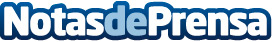 El pintor Alain Briant expone en BarcelonaEl artista francés exhibe una treintena de obras en la galería de arte Cobeña Barcelona en el barrio de GràciaDatos de contacto:M. Baró600569325Nota de prensa publicada en: https://www.notasdeprensa.es/el-pintor-alain-briant-expone-en-barcelona Categorias: Internacional Nacional Artes Visuales Sociedad Madrid Cataluña Turismo http://www.notasdeprensa.es